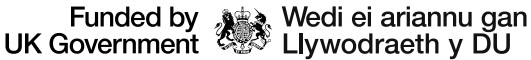 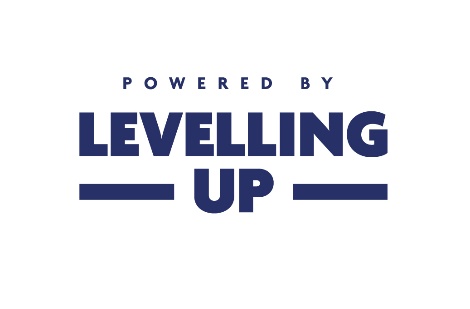 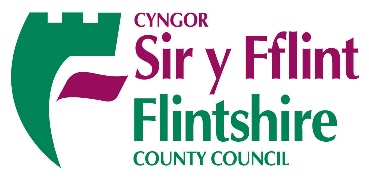 Note: please insert additional applicant sections here if required.Section 11 – Privacy Notice to be Shared With All Applicants and ContributorsAnnex 1,2,3 to be inserted via an excel link – include before the Appendix.Section 1 – Applicant and Project SummarySection 1 – Applicant and Project SummaryRegion:Flintshire Town (delete as appropriate):Buckley / Connah’s Quay / Flint / Holywell / Mold / Queensferry / ShottonYour proposal must plan to benefit at least one of the seven above town centres Lead Local Authority (LA):Flintshire County CouncilTotal Project cost (£)Match funding (£)Minimum 20% of total cost to be funded by the applicantTown Centre Activities and Events Grant Request (Minimum £500 and maximum £10,000)Town Centre Activities and Events Grant Request (Minimum £500 and maximum £10,000)£££%Please detail source of match funding (all grant monies are paid in arrears):Please detail source of match funding (all grant monies are paid in arrears):Please detail source of match funding (all grant monies are paid in arrears):Please detail source of match funding (all grant monies are paid in arrears):Status of other funding:Is the funding secured currently or not?Status of other funding:Is the funding secured currently or not?Status of other funding:Is the funding secured currently or not?Status of other funding:Is the funding secured currently or not?Proposed Event/Activity Date: Proposed Event/Activity Location:Section 2 – Applicant Contact Details:Section 2 – Applicant Contact Details:Section 2 – Applicant Contact Details:Section 2 – Applicant Contact Details:Section 2 – Applicant Contact Details:Title:Full Name:Position:Name of Organisation: Address:Town/County:Post Code:Telephone:Mobile:Email address:Section 3 – Additional Applicants Contact DetailsSection 3 – Additional Applicants Contact DetailsSection 3 – Additional Applicants Contact DetailsSection 3 – Additional Applicants Contact DetailsSection 3 – Additional Applicants Contact DetailsPlease note: by providing information in the section below it will be assumed that you have liaised with the named contacts and ensured any additional applicants have read the attached Privacy Notice. Please note: by providing information in the section below it will be assumed that you have liaised with the named contacts and ensured any additional applicants have read the attached Privacy Notice. Please note: by providing information in the section below it will be assumed that you have liaised with the named contacts and ensured any additional applicants have read the attached Privacy Notice. Please note: by providing information in the section below it will be assumed that you have liaised with the named contacts and ensured any additional applicants have read the attached Privacy Notice. Please note: by providing information in the section below it will be assumed that you have liaised with the named contacts and ensured any additional applicants have read the attached Privacy Notice. Title:Full Name:Position:Name of Organisation:Address:Town/County:Post Code:Mobile:Telephone:Email address:Relationship to applicantSection 4 – Activity/Event Description4.1 Please describe your event/activity 4.2 Please set out the licenses and/or permission you need to put on this activity/event4.3 Estimated number of attendees4.4 Cost of event to attendees, if applicable4.5 Business Plan (how to sustain the event for the future)4.6 Who will be responsible for developing, planning and running the activity/ event? Please briefly outline below what roles/ responsibilities they will have.4.7  How will your activity/ event be promoted? Please note - copies of your promotion/ communications material will need to be provided to FCC as evidence for the grant award when a claim is submitted for payment. Section 5 - Benefits & Impacts5.1 Please tell us how your activity/event proposal will:Please note that a minimum of 4 out of the 7 responses are required for 5.1a-5.1g for your application to be considered by the grants assessment panel.5.1a   Support an increase in footfall (number of people) and dwell time (how long people spend time) in the Town Centre.5.1b    Encourage the use of alternative travel (cycle/ walk/ bus /train as opposed to car travel).5.1c Encourage a sense of pride amongst local people and improve engagement amongst local people.5.1d Bring benefits to Local Businesses / organisations5.1e Positively support community wellbeing5.1f   Help to address anti-social behaviour5.1g Increase Volunteering in the town centre/ local community5.2 Are there any other additional benefits that your activity/event will bring to the Town Centre that are not mentioned in 5.1?Section 6 – DeliverySection 6 – Delivery6.1 Event/Activity structure and Project Management6.1 Event/Activity structure and Project ManagementPlease outline the arrangements for your event/activity including who the project manager will be.Please outline the arrangements for your event/activity including who the project manager will be.6.2 Risk Management 6.2 Risk Management Please list below the key risks identified for your project and what you will do to manage/reduce this riskPlease list below the key risks identified for your project and what you will do to manage/reduce this riskIdentified Risk(s)What you will do to manage/reduce this riskSection 7 – Project Costs and Funding packageSection 7 – Project Costs and Funding packageSection 7 – Project Costs and Funding packageSection 7 – Project Costs and Funding packageSection 7 – Project Costs and Funding package7.1 Breakdown of Event/Activity Total Costs (please gain quotes prior to submitting your application for grant funding). This should total the amount you have stated in section 1.7.1 Breakdown of Event/Activity Total Costs (please gain quotes prior to submitting your application for grant funding). This should total the amount you have stated in section 1.7.1 Breakdown of Event/Activity Total Costs (please gain quotes prior to submitting your application for grant funding). This should total the amount you have stated in section 1.7.1 Breakdown of Event/Activity Total Costs (please gain quotes prior to submitting your application for grant funding). This should total the amount you have stated in section 1.7.1 Breakdown of Event/Activity Total Costs (please gain quotes prior to submitting your application for grant funding). This should total the amount you have stated in section 1.Item of ExpenditureTotal Cost (£)Your funding contribution (match) (£)Amount of grant sought (£)Quote(s) Provided with this application ( / )7.2 Please indicate on the calendar below the amount of grant funds per month you wish to claim (i.e. when you will have receipts/ invoices to make a grant claim for funds awarded). Please note the amounts stated below should total the amount of grant funding requested as already detailed in sections 1 and 7.1.SPF financial year 1:7.2 Please indicate on the calendar below the amount of grant funds per month you wish to claim (i.e. when you will have receipts/ invoices to make a grant claim for funds awarded). Please note the amounts stated below should total the amount of grant funding requested as already detailed in sections 1 and 7.1.SPF financial year 1:7.2 Please indicate on the calendar below the amount of grant funds per month you wish to claim (i.e. when you will have receipts/ invoices to make a grant claim for funds awarded). Please note the amounts stated below should total the amount of grant funding requested as already detailed in sections 1 and 7.1.SPF financial year 1:7.2 Please indicate on the calendar below the amount of grant funds per month you wish to claim (i.e. when you will have receipts/ invoices to make a grant claim for funds awarded). Please note the amounts stated below should total the amount of grant funding requested as already detailed in sections 1 and 7.1.SPF financial year 1:7.2 Please indicate on the calendar below the amount of grant funds per month you wish to claim (i.e. when you will have receipts/ invoices to make a grant claim for funds awarded). Please note the amounts stated below should total the amount of grant funding requested as already detailed in sections 1 and 7.1.SPF financial year 1:7.2 Please indicate on the calendar below the amount of grant funds per month you wish to claim (i.e. when you will have receipts/ invoices to make a grant claim for funds awarded). Please note the amounts stated below should total the amount of grant funding requested as already detailed in sections 1 and 7.1.SPF financial year 1:7.2 Please indicate on the calendar below the amount of grant funds per month you wish to claim (i.e. when you will have receipts/ invoices to make a grant claim for funds awarded). Please note the amounts stated below should total the amount of grant funding requested as already detailed in sections 1 and 7.1.SPF financial year 1:7.2 Please indicate on the calendar below the amount of grant funds per month you wish to claim (i.e. when you will have receipts/ invoices to make a grant claim for funds awarded). Please note the amounts stated below should total the amount of grant funding requested as already detailed in sections 1 and 7.1.SPF financial year 1:Sept 2023Oct 2023Nov 2023Dec 2023Jan 2024Feb 2024Mar 2024£££££££SPF financial year 2:SPF financial year 2:SPF financial year 2:SPF financial year 2:SPF financial year 2:SPF financial year 2:SPF financial year 2:SPF financial year 2:Apr 2023May 2024Jun 2024July 2024Aug 2024Sept 2024Oct 2024£££££££Nov 2024For example, if your event/activity is running in December 2023, you may wish to claim pre costs (e.g. deposits for paid in advance of activity/event happening) in November 2023, and then final costs in December 2023 and January 2024.For example, if your event/activity is running in December 2023, you may wish to claim pre costs (e.g. deposits for paid in advance of activity/event happening) in November 2023, and then final costs in December 2023 and January 2024.For example, if your event/activity is running in December 2023, you may wish to claim pre costs (e.g. deposits for paid in advance of activity/event happening) in November 2023, and then final costs in December 2023 and January 2024.For example, if your event/activity is running in December 2023, you may wish to claim pre costs (e.g. deposits for paid in advance of activity/event happening) in November 2023, and then final costs in December 2023 and January 2024.For example, if your event/activity is running in December 2023, you may wish to claim pre costs (e.g. deposits for paid in advance of activity/event happening) in November 2023, and then final costs in December 2023 and January 2024.For example, if your event/activity is running in December 2023, you may wish to claim pre costs (e.g. deposits for paid in advance of activity/event happening) in November 2023, and then final costs in December 2023 and January 2024.For example, if your event/activity is running in December 2023, you may wish to claim pre costs (e.g. deposits for paid in advance of activity/event happening) in November 2023, and then final costs in December 2023 and January 2024.For example, if your event/activity is running in December 2023, you may wish to claim pre costs (e.g. deposits for paid in advance of activity/event happening) in November 2023, and then final costs in December 2023 and January 2024.£For example, if your event/activity is running in December 2023, you may wish to claim pre costs (e.g. deposits for paid in advance of activity/event happening) in November 2023, and then final costs in December 2023 and January 2024.For example, if your event/activity is running in December 2023, you may wish to claim pre costs (e.g. deposits for paid in advance of activity/event happening) in November 2023, and then final costs in December 2023 and January 2024.For example, if your event/activity is running in December 2023, you may wish to claim pre costs (e.g. deposits for paid in advance of activity/event happening) in November 2023, and then final costs in December 2023 and January 2024.For example, if your event/activity is running in December 2023, you may wish to claim pre costs (e.g. deposits for paid in advance of activity/event happening) in November 2023, and then final costs in December 2023 and January 2024.For example, if your event/activity is running in December 2023, you may wish to claim pre costs (e.g. deposits for paid in advance of activity/event happening) in November 2023, and then final costs in December 2023 and January 2024.For example, if your event/activity is running in December 2023, you may wish to claim pre costs (e.g. deposits for paid in advance of activity/event happening) in November 2023, and then final costs in December 2023 and January 2024.For example, if your event/activity is running in December 2023, you may wish to claim pre costs (e.g. deposits for paid in advance of activity/event happening) in November 2023, and then final costs in December 2023 and January 2024.For example, if your event/activity is running in December 2023, you may wish to claim pre costs (e.g. deposits for paid in advance of activity/event happening) in November 2023, and then final costs in December 2023 and January 2024.Section 8 – Supplementary DocumentsSection 8 – Supplementary DocumentsThe following documents may be required to support the application:The following documents may be required to support the application:Please tick (✓) to confirm the documents are attachedPlease tick (✓) to confirm the documents are attachedIf not currently available, when are they expected – please indicate a date. 1.Permissions (Traffic Regulation Order, Temporary Event Notice etc) 2. Insurance (Public liability, cancellation insurance etc)Please list any other supplementary documents you are including in support of your application and indicate which section of the application they support.  Please list any other supplementary documents you are including in support of your application and indicate which section of the application they support.  Please list any other supplementary documents you are including in support of your application and indicate which section of the application they support.  Please list any other supplementary documents you are including in support of your application and indicate which section of the application they support.  Please list any other supplementary documents you are including in support of your application and indicate which section of the application they support.  3.4.Section 9 – UK SubsidySection 9 – UK SubsidySee Appendix 1 of the Town Centre Activities and Events Guide (TCAEG) Guidance Notes.The award of financial assistance given by public authorities must comply with responsibilities set out in the UK subsidy control regime and international commitments to free trade (https://www.gov.uk/government/collections/subsidy-control-regime).All applications and financial assistance sought will be assessed against the definition of a subsidy set out in the Act (the four-limbed test) and, where support meets the definition, we will consider the appropriate subsidy position in accordance with the Act.Please list any funding you have received from public sources (UK Government/ Welsh Government/ Local Government) in the last 5 years in order that we can assess your application fully and in line with the UK subsidy control regime.See Appendix 1 of the Town Centre Activities and Events Guide (TCAEG) Guidance Notes.The award of financial assistance given by public authorities must comply with responsibilities set out in the UK subsidy control regime and international commitments to free trade (https://www.gov.uk/government/collections/subsidy-control-regime).All applications and financial assistance sought will be assessed against the definition of a subsidy set out in the Act (the four-limbed test) and, where support meets the definition, we will consider the appropriate subsidy position in accordance with the Act.Please list any funding you have received from public sources (UK Government/ Welsh Government/ Local Government) in the last 5 years in order that we can assess your application fully and in line with the UK subsidy control regime.Amount and Date of funding awardedWhat was the funding awarded for?Section 10 – Applicant Signature & Date Declaration I confirm that the information detailed in this application form, including supporting documents, is to the best of my knowledge and belief, accurate in all respects.(Electronic signature will be accepted)Name (Print)			………………………………………………………………Signature			………………………………………………………………Position in Organisation	………………………………………………………………Date				………………………………………………………………Section 11 – Privacy Notice to be Shared with All Applicants and ContributorsYour data will be processed by Flintshire County Council for the specific purpose of assessing your application for a Town Centre Activities and Events Grant. Your data is processed as a task carried out in the public interest under the provisions of the Town Centre Activities and Events Grant.Your information will be retained by Flintshire County Council for a period of 5 years following the grant award for the activity/event.Flintshire County Council may share information you have provided in order to process your application for the purposes of verification and fraud prevention with internal departments/ external organisations such as our Regeneration Team, Finance Section and Legal Services. If you feel that Flintshire County Council have mishandled your personal data at any time you can make a complaint to the Information Commissioners Office by visiting their website or by calling their helpline on 0303 123 1113.For further information about how Flintshire County Council processes personal data and your rights please see our privacy notice on our website http://www.flintshire.gov.uk/en/Resident/Contact-Us/Privacy-Notice.aspx